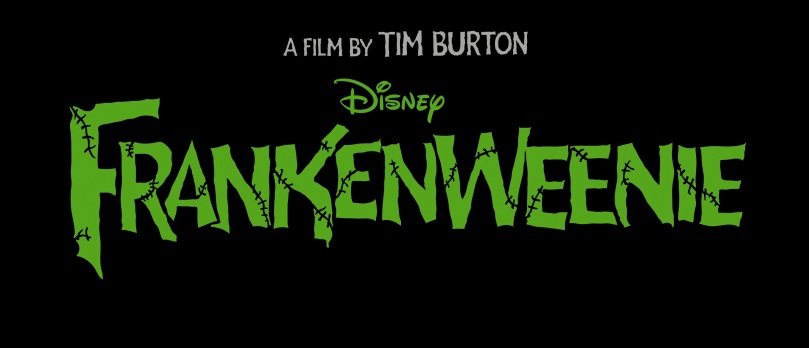 FRANKENWEENIE PRODÜKSİYON NOTLARIDisney’den, Tim Burton’ın görsel olarak çarpıcı, siyah beyaz, 3D stop motion animasyon filmi “Frankenweenie” geliyor. Seslendirmelerde Catherine O’Hara, Martin Short, Martin Landau, Charlie Tahan, Atticus Shaffer, Robert Capron, Conchata Ferrell ve Winona Ryder gibi isimler yer alıyor.“Frankenweenie”, bir erkek çocuğuyla, köpeğinin yürek ısıtan hikâyesini anlatıyor. Çok sevdiği köpeği Sparky’yi beklenmedik biçimde kaybeden genç Victor, sevgili arkadaşını hayata döndürmek için bilimin gücüne başvuruyor, tabii birkaç ufak tefek değişiklikle. Evde yarattığı şeyi saklamaya çalışıyor, ama Sparky dışarı çıkınca, Victor’un okuldaki arkadaşları, öğretmenleri ve tüm kasaba halkı hayatın “Yeni tasmasının” korkunç bir canavar olabileceğini öğreniyorlar.“Frankenweenie”, Sadece siyah beyaz olmasıyla değil, stop motion animasyon kullanarak ifade ettiği, vücut bulmuş masumiyetiyle, Tim Burton’ın gençliğinde etkilendiği klasik korku filmlerini örnek alıyor. Stop motion animasyon, hikâyenin basitliğine dayanarak, sunumuna derinlik ve nitelik ekliyor.Disney için yaptığı ilk animasyon filmi olan “Frankenweenie”de yönetmen Burton’a, yapımcı Allison Abbate ve yönetici yapımcı Don Hahn eşlik ediyorlar. Abbate ve Hahn animasyon duayenleridir. Abbate “Demir Dev” ve Tim Burton’ın “Tim Burton’dan Ölü Gelin”inde, Hahn da Disney’in “Güzel ve Çirkin”iyle “Aslan Kral”ında yapımcılık görevi üstlenmişlerdir.Senaryo yazarı John August hikâyeyi Lenny Ripps’in daha önce Tim Burton’ın bir fikrinden kaleme aldığı bir senaryodan uyarlamış. August’un yazdığı diğer filmler arasında “Karanlık Gölgeler”, “Tim Burton’dan Ölü Gelin”, “Charlie’nin Çikolata Fabrikası” ve “Büyük Balık” var.Burton, Henry Selick, John Lassater, Brad Bird ve John Husker gibi animasyon ustalarıyla CalArts’ta eğitim aldı ve daha sonra animatör olarak Disney’e katıldı. Ama yeteneği ve benzersiz vizyonu Burton’ı kısa sürede, 25 yıldır seyircileri heyecanlandıran filmler yapmaya yöneltti.Yaratıcı dehası hem normal hem de stop motion olarak birçok ödüllü film yapmasını sağladı. Burton’ın sevilen filmlerinden olan “Beter Böcek”, “Makas Eller”, “Charlie’nin Çikolata Fabrikası”, “Batman”, “Sweeney Todd: Fleet Sokağının Şeytan Berberi” ve yakın zamanda yaptığı “Alice Harikalar Diyarında” nesiller boyu sinemaseverleri eğlendirdi. “Alice Harikalar Diyarında” Komedi veya Müzikal Dalında En İyi Film ödülü için Altın Küre adayı olmuş, En İyi Sanat Yönetimi ve Kostüm Tasarımı dallarında iki Oscar kazanmış ve dünya çapında bir milyar dolardan fazla hasılat elde etmiştir.“Frankenweenie” Tim Burton’ın üçüncü stop motion animasyon filmidir. Daha önceki iki hiti, En İyi Animasyon Filmi dalında Oscar adayı olan “Tim Burton’dan Ölü Gelin” ve En İyi Görsel Efekt dalında Oscar adayı olan “Noel Gecesi Kâbusu”dur.Yaptığı işler, miras olarak bırakacak düzeyde olsa da, Burton yorumlarında konuya şöyle bir perspektif getiriyor: “Miras bırakma konusunu düşünmüyorum. Sokakta biri yanıma gelip de yaptığım bir işin onu pozitif olarak etkilediğini söylerse, benim için önemli olan sadece budur.”“Frankenweenie” VizyonuTim Burton “Frankenweenie” fikrini ilk düşündüğünde, bunu normal uzunlukta bir stop motion animasyon filmi olarak planladı. Ama bütçe kısıtlamalarından dolayı 1984 yılında, Disney için normal bir kısa film olarak çekti. Burton o dönemde, karakterleri hayal ettiği şekilleriyle çizmişti.Uzun metrajlı animasyon filmi için bu orijinal çizimleri kullandı ve yeni karakterler için de yeni çizimler yaptı. Karakterlerin birçoğu 1930’lardaki klasik korku filmlerindeki karakterlerden modellendi, bazı karakter isimleri de bu filmlere saygı duruşu olacak şekilde seçildi.Martin Landau’nun seslendirdiği Bay Rzykruski karakteri, “Mumya Evi”, “The Mad Magician” ve “The Fly” filmlerindeki rolleriyle iz bırakan merhum oyuncu Vincent Price’a bir selamdır. Price, 1982 yılında, Burton’ın, küçük bir çocuğun, Vincent Price olduğunun hayalini kurduğu, altı dakikalık kısa animasyon filmi “Vincent”taki anlatıcıyı seslendirmiştir. Price daha sonra Burton’ın fantastik filmi “Makas Eller”deki mucit rolünü oynamıştır. Bu, oyuncunun rol aldığı son filmdir.Burton hep “Frankenweenie”nin uzun metrajlı bir filmini yapmak istedi. Küçük bir çocukken klasik korku filmlerini, özellikle de “Frankenstein”i izlemeye bayılırdı. Ama Burton’ı bu işe zorlayan şey, bir çocuk ve köpeği hikâyesine olan şahsi bağıydı.Burton açıklıyor: “Frankenweenie’yi yapmak istememin asıl sebebi, büyürken korku filmlerini sevmemdi. Ama bir sebep de çocukken bir köpekle olan ilişkimdi. Bu, hayatınızda sahip olacağınız özel bir ilişkiydi ve çok duygusaldı. Köpekler insanlar kadar uzun yaşamıyorlar, bu yüzden bu ilişkinin sonunu yaşamak zorunda kalıyorsunuz. Bu, Frankenstein’in hikâyesiyle birleşince bana çok güçlü göründü ve benim için çok kişisel bir yâd etme durumu ortaya çıktı.”Burton için korku filmleri, başka bir düzeyde hitap ediyor. Tıpkı peri masallarının ya da halk öykülerinin gerçek hayattaki olaylarla ilişkilendirilmesi gibi. “Frankenweenie”de stop motion animasyon kullanmak, Frankenstein hikâyesini yansıtıyor ve başka bir derinlik unsuru daha katıyor. “Yoktan bir şey var etme gücüyle ilgili bir şeydi, bu yüzden stop motion tercih ettim.” diyor Burton. “Bu, basitçe, cansız bir kuklayı alıp, ona hayat vermektir.”KarakterlerAşağıdakiler, “Frankenweenie” için yaratılmış karakterler ve canavarlardır.VictorVictor Frankenstein 10 yaşında, bilimden ilham almış zeki ve faal bir çocuk. New Holland kasabasında ailesi ve köpeği Sparky’yle yaşıyor. Victor, tavan arasındaki atölyesinde icatlar yapıp filmler çekmekle uğraşıyor. Sparky bir trafik kazasında ölünce, Victor, bilimsel dehasını kullanarak onu hayata döndürüyor.SparkySparky sadık ve oyuncu bir bulteriyer. Meraklılık konusundaki tek rakibi sevgili sahibi Victor. Sparky, topların peşinden koşmayı ve Victor’ın evde çektiği filmlerde başrol oynamayı seviyor. Zamansız ölümünün bile azaltamadığı bir enerji ve coşku yayıyor.Bay ve Bayan FrankensteinBay Frankenstein oğluna sürekli tavsiyeler veren, cana yakın ve sosyal bir turizmci. Victor’ın başarılarıyla gurur duyuyor ama Sparky’den başka arkadaşı olmadığı için de endişeleniyor. Oğlunun daha sosyal olmasını istiyor ve onu beysbol takımına girmesi için teşvik ediyor. Bay Frankenstein’in, eşi, Victor’ın annesiyle neşeli ve sevecen bir ilişkisi var.Bayan Frankenstein, mutfak aletleri tavan arasındaki laboratuvara gitse de, oğlunun bilimsel merakını teşvik eden, sevecen ve destekleyici bir anne. Okumayı ve kocasıyla film izlemeyi seven, ailesiyle ve kitaplarıyla birlikte olmaktan hoşlanan biri.Belediye Başkanı BurgemeisterBay Burgemeister Frankenstein’lerin kapı komşusu ve New Holland’ın belediye başkanı. Huysuz ve ortalığı velveleye veren biri. Bahçesi konusunda fanatik, Sparky’ye ya da lalelerinin güzelliğini tehlikeye atan herhangi bir şeye dayanamıyor. Bay Burgemeister aynı zamanda yeğeni Elsa Van Helsing’i, zorla New Holland Flemenk Günü Kutlamalarının isteksiz yıldızı olmaya zorlayarak, onun üzerindeki otoritesini gösteriyor.Edgar “E” GoreEdgar “E” Gore hiç arkadaşı olmayan ama bilim fuarında Victor’ın partneri olmak için yanıp tutuşan muhtaç bir yaramaz. Kabul görmek için uğraşan “E” ortalığı karıştırıyor ve genelde düşünmeden konuşmak gibi bir huyu var. “E”, Victor’ın sırrını saklayacağına söz verse de, kazara ağzındaki baklayı çıkarıyor.Elsa Van HelsingElsa Van Helsing, Victor’ın hisli ve karamsar sınıf arkadaşı. Onu, kasabanın bu yılki “Felemenk Günü” kutlamalarında “Küçük Felemenk Kız” olmaya zorlayan zalim amcası Belediye Başkanı Burgemeister’la birlikte Victor’ın yanındaki evde oturuyorlar. Elsa’nın da sevdiği bir evcil hayvanı var: Kaniş köpeği Persephone. Sparky’yi kaybeden Victor’la gerçek bir empati kuruyor.PersephonePersephone, kafasının üstünde aşırı pofuduk tüyleri olan, muhteşem tıraşlı siyah bir kaniş köpeği. Sparky konusunda meraklı ve işveli. Sahibi Elsa’ya korkunç derecede bağlı. Persephone ve Sparky arka bahçede ilk karşılaştıklarında aralarında ani ve elektrikli bir çekim oluyor.Bay RzykruskiBay Rzykruski, New Holland İlkokulundaki yeni fen öğretmeni. Ağır bir Doğu Avrupa aksanı ve kendine özgü bir açıklama tarzı var. Öğrencileriyle arasında bağ kuruyor ancak aileler onun tutkulu öğretim tarzını yanlış anlıyorlar. Bay Rzykruski, Victor’a akıl hocalığı yapıyor ve ilham kaynağı oluyor. Ona bilimin hem iyi hem de kötü şeyler yapabileceğini ve bilim adamı işine yüreğini koymazsa ortaya korkunç sonuçlar çıkabileceğini öğretiyor.NassorNassor çok zeki, ciddi ve çarpıcı bir çocuk. Hayata, New Holland’daki diğer çocuklardan daha karanlık ve kıyametsel bir bakış açısı var. Nassor, Victor’ın elektrikle yaptığı deneyleri duyduğunda, şüpheci yaklaşıyor ama ikna olduktan sonra ateşli bir şekilde Victor’ın sırrını öğrenmeye çalışıyor.Tuhaf KızTuhaf Kız, New Holland’daki diğer çocukların arasına giremiyor. Sebebi bariz belli. Monoton bir sesle konuşuyor ve sürekli boş boş bakıyor. Hep yanında dolaştırdığı kabarık, beyaz kedisi Bay Whiskers da aynı onun gibi etrafa gözünü kırpmadan bakıyor. Diğer çocuklar ondan kaçınıyorlar, özellikle Mr. Whiskers’ın rüyalarını anlatmaya başladığı zaman.ToshiakiToshiaki aşırı başarı ve çok rekabetçi bir çocuk. Güce aç, çılgın bir bilim adamı gibi, Victor’ı kendi oyununda yenmekten zevk alıyor. Victor’ın fikirlerini çalmak pahasına bile olsa, hiçbir şey Toshiaki’nin okuldaki Bilim Fuarını kazanmasına engel olamaz.BobBob, Toshiaki’nin beyin gücünün kaslı şekli. Hep makul ve asla kötü niyetli biri değil ama diğer taraftan kolayca yönlendirilebilen saf biri. Bob, Toshiaki’nin peşinden her yere gidiyor ama başı belaya girdiğinde Victor’ın yardımına ilk o koşuyor.Bob’ın AnnesiBob’ın annesi, işler ters gittiği zaman panik ve isteri krizi geçiren tombalak bir ev hanımı. Hayat konusunda basmakalıp görüşlere sahip ve bunları herkesle paylaşmaktan da çekinmiyor. Oğlu Bob’ın üzerine titriyor ve zaman zaman yanlış da olsa, yaptıklarının hep onun iyiliği için olduğuna inanıyor.CanavarlarKaplumbağa CanavarToshiaki nihayet Victor’ın diriltme sırrını öğreniyor ve bilim fuarını kazanacağından emin. Ama ölü kaplumbağası Shelley’i çıkarıp deneyini gerçekleştirdiğinde, her şey ters gidiyor. Dirilen kaplumbağa büyüyor ve dev, yeşil Gamera’ya dönüşüyor. Kaplumbağa Canavar önüne gelen tüm çiçek bahçelerini ve çitleri parçalayarak kasaba merkezine doğru ilerlerken, Toshiaki ancak yolundan çekilebiliyor.Mumya CanavarNassor bazı sihirli sözler ve Victor’ın bilimsel sırlarını karıştırarak evcil faresi Colossus’u diriltebileceğinden emin oluyor. Onu kasabanın hayvan mezarlığındaki mozolesinden kurtarıyor ve kendini çok abartı bir şey sanan mumyalanmış küçük canavarı ortaya çıkarıyor.Were-RatBir zamanlar okulun çöp tenekesinde yatan ve yolda ezilip dümdüz olmuş bir fare, Edgar’ın onu diriltmesiyle ikinci bir şansa kavuşuyor. Artık sıradan bir musibet olmayan bu tehdit, arka ayakları üzerinde yürüyen, keskin dişlerini gösteren şişman bir Were-Rat’e dönüşüyor. Tıpkı gerçek fare gibi onun da yaratıcısına saygısı yok ve korkudan ödü patlamış Edgar’ı New Holland’ın içinde kovalıyor.Deniz YaratıklarıToshiaki ve Bob’ın Deniz Maymunları hakkındaki fuar projeleri pek iyi gitmiyor. Ama iki çocuk Victor’ın tavan arası laboratuvarındaki elektriğin sırrını keşfettiklerinde, Bob da bunu kendi Deniz Maymunları üzerinde deneme fikrine kapılıyor. Bob bu küçük savaşçıların ordusunu saldığında olanlar, paketin üzerinde yazanlara hiç benzemiyor. Her yeri birbirine katan bu yaramaz Deniz Yaratıklarını durdurmak o kadar kolay değil.Vampir KediTuhaf Kızın, bilim fuarı için elektrikle yaptığı deney, sevgili kedisi Mr. Whiskers’ı vampire dönüştürmesiyle çok yanlış bir yola sapıyor. Şimdi yarasa kanatları ve iki dev vampir dişi olan bir zamanların kibar Mr. Whiskers’ı, gecenin karanlığında, tehlikeli bir şekilde, hiçbir şeyden habersiz New Holland kasabasının gökyüzünde süzülüyor.Seslendirme SeçimleriSeslendirme KadrosuSeslendirme kadrosunda daha önce Burton’la çalışmış olan dört oyuncu var:Winona Ryder: Beter Böcek, Makas Eller.Catherine O’Hara: Beter Böcek, Noel Gecesi Kâbusu.Martin Short: Çılgın Marslılar.Martin Landau: Ed Wood, Hayalet Süvari.“Frankenweenie” seslendirmeleri için doğru sesleri bulmak isteyen film yapımcılarının akıllarında kesin fikirler vardı. Ses sanatçıları kişilik ve duygu katarak, karakterleri hayata geçirme yeteneğine sahip olmalıydılar.Charlie Tahan (Kardeşimden Sonra) yüzlerce adayın arasından seçildi çünkü genç oyuncu samimiyet, espri anlayışı ve gerekli olan duyguları hissettirme yeteneğini gösterdi. Yapımcı Don Hahn’ın dediği gibi: “Charlie hikâyeye büyük bir duygusallık katıyor. İzleyici olarak bizlerin, hikâyeyi onun üzerinden, onun gözlerinden ve kulaklarından yaşamamız lazım. O da izleyiciye gerçekten sevebileceğimiz bir karakter veriyor.”Yönetmen Tim Burton, Tahan’ın ses tonunda hem bir masumiyet, hem de bir “bilgelik” özelliği hissetmiş. Şöyle diyor: “Charlie iyi bir iş çıkardı çünkü belli bir berraklığı var. Karakteri Victor çok konuşan biri değil. Çok içine kapanık biri. Sanırım Charlie de aynı düşünceliliğe ve olgunluğa sahip.”Yapımcı Allison Abbate ekliyor: “Victor ve Sparky’nin paylaştığı özel bir şey var. Başka birine ihtiyaçları yok ama Victor’ın ailesi ve diğer çocuklarla olan ilişkisinde bir yumuşaklık ve açıklık var. Sanırım Charlie bütün bunları kapsamayı başardı.”Charlie bir Tim Burton filminde rol alacağı için heyecanlıydı ve yaşadığı tecrübeyi şöyle dile getiriyor: “Çok harikaydı çünkü her sahneden ne istediğini kesin olarak biliyordu. Karakterimin yumuşak ve tatlı konuşmasını istiyordu. Sanırım kafasında her sahnenin nasıl olması gerektiğiyle ilgili mükemmel bir resim var.”Birçok yetenek sahibi olan Catherine O’Hara daha önce Tim Burton’la çalışmış. (En son Noel Gecesi Kâbusu’nda) Bu defa Victor’ın annesi Bayan Frankenstein’i oynamaya gelmiş. Ayrıca Tuhaf Kız ve beden öğretmenini de seslendiriyor. Tim Burton’ın yorumu şöyle: “Catherine büyük bir oyuncu ve etrafında olmak sizi neşelendiriyor. Farklı karakterleri oynamakta çok iyi. Victor’ın ailesinde belli bir gerçeklik payı olmasını ve pozitif tabiatlara sahip olmalarını istedik. Catherine bunu hissettirmekte çok başarılı oldu.”Yapımcı Allison Abbate, O’Hara’nın oynadığı rolleri biraz daha irdeliyor: “Bayan Frankenstein ailenin kalbi ve ruhu. Victor’a sempati duyuyor ve onun biraz rahat bırakılmaya ihtiyacı olduğunu ve buluğ çağının zorluklarını anlıyor. Oynadığı beden eğitimi öğretmeniyse çok sert mizaçlı biri. Okul, fen öğretmeni Bay Rzykruski’nin çocukların aklını tehlikeli şeylerle doldurduğuna karar verdiğinde, bu görevi ondan devralıyor. Bir de sınıfta en arka sırada oturan, her zaman çılgınca şeyler söyleyen ve takıntı derecesinde bağlı olduğu bir kedisi olan Tuhaf Kız karakterini oynuyor. Yani Catherine bir grup değişik karakteri oynuyor ve hepsini mizah anlayışı filtresinden geçiriyor.”Martin Short da “Frankenweenie”de üç karakter oynuyor. Victor’ın dürüst babasını, aksi kapı komşuları ve aynı zamanda New Holland belediye başkanı olan Bay Burgemeister’ı ve Victor’ın, Boris Karloff’un 11 yaşındaki hâline benzeyen sınıf arkadaşı Nassor’u oynuyor.Tim Burton şöyle bir yorum yapıyor: “Martin’le daha önce çalışma zevkine eriştim ve o karakter yapma konusunda bir harika. Konuştuğu zaman inanılmaz şeyler yapıyor.”Sesiyle kapı komşusu Elsa Van Helsing’i hayata geçiren de Winona Ryder. Burton, Ryder’la daha önce “Makas Eller” ve “Beter Böcek”te çalışmıştı ve Elsa karakterini biraz da ondan esinlendiğini söylüyor. “Winona bu karakter için gerçek ilham oldu” diyor. “Sesinde basit bir saflık ve bu karaktere çok uyan bastırılmış bir gerçeklik var.”Burton’la daha önce “Ed Wood”da çalışmış olan Martin Landau, bu kez Doğu Avrupalı fen öğretmeni Bay Rzykruski’yi oynuyor. Bay Rzykruski, Victor gibi öğrenciler için çok heyecanlı çünkü onların zihinlerinde yepyeni imkânlar dünyasına bir kapı aralıyor. Tim Burton şöyle diyor: “Martin Landau inanılmaz bir oyuncu. Heybetli bir tabiatı var ve çocukları hem korkutup hem de bilim hakkında düşünmeye itebilecek bir karaktere bürünebiliyor.”Yapımcı Abbate ekliyor: “Bay Rzykruski, Victor Frankenstein için bir esin kaynağı oluyor, yani önemli bir karakter. Hiçbir şeyi değiştirmek istemeyen kasabayla bir zıtlık oluşturuyor ve kasabaya geldiği zaman meydana gelen birçok çılgınlık için katalizör görevi üstleniyor.”Yetenekli genç oyuncu Atticus Shaffer (The Middle, TV Dizisi) sesi ve tavırları merhum oyuncu Peter Lorre’dan esinlenilen Edgar “E” Gore’u oynuyor. Shaffer, Lorre’u hatırlamak için çok genç olsa da, rolü kavramak için araştırma yapıp Lorre’un eski filmlerini izlemiş. Allison Abbate şöyle diyor: “Yeni bir şey yaratırken Atticus’la çalışmak çok keyifliydi. Bu sadece bir şeyi taklit etmek değil. “E” Gore harika bir karakter çünkü kabul edilmek için yanıp tutuşan birisi. Atticus’un bu karakterle çok çeşitli duygular göstermesi gerekiyordu ve harika iş çıkardı.”Geri kalan sanatçıları toparlayacak olursak: Bob’ı seslendiren Robert Capron (Saftirik Greg’in Günlüğü, Üç Ahbap Çavuş). Bob’ın annesini seslendiren Conchata Ferrell (Two and a Half Men) ve Toshiaki’yi seslendiren James Hiroyuki Liao (Dünya İstilası: Los Angeles Savaşı).“Frankenweenie”nin Yapımı“Frankenweenie” konseptten filme kadar, sevgiyle yapılan bir işti. Birçok zanaatkâr, animatör, dekorcu, kukla yapıcı, tasarımcı ve sanatçı çalıştı. “Frankenweenie”nin yapıldığı yıllar boyunca, Tim Burton her adımda işin içindeydi ve ortaya çıkan netice onun şahsi yaratıcılığını ve vizyonunu yansıtıyor.Stop Motion AnimasyonStop motion animasyon en eski animasyon tekniklerinden biridir ve çok uğraştırıcı bir süreçtir. “Frankenweenie”nin stop motion animasyonunda her saniyede 24 kare vardır. Yani animatör bir saniyelik hareket verebilmek için 24 kez durup, kuklanın pozisyonunu değiştirmelidir. Ortalamada her animatör haftada beş saniyelik animasyon üretebilir. Aynı karaktere ait birden fazla kukla olması, animatörlerin aynı anda birden fazla sahne üzerinde çalışmalarına olanak sağladı.Farklı yeteneklere ve çeşitliliğe sahip bir ekiple “Frankenweenie”yi çekmek iki yıl sürdü. “Böyle bir film yapacak çok kişi var.” diyor Tim Burton. “Bunu normal bir filmden farklı kılan şey, her şeyin ağır çekimde ilerlemesi. Normal film çekerken sürekli hızlı kararlar vermek zorundasınız. Stop motion’da sahnenin karmaşıklığına göre çekimler birkaç günle birkaç hafta arasında sürebilir.”İki köpeğin -Sparky ve Persephone- animasyonunu için çok fazla araştırma ve hazırlık yapıldı. Animasyon yönetmeni Trey Thomas ve ekibi, köpeklerin nasıl hareket ettiğiyle ilgili araştırmalar yaptılar. Bunun içinde Windsor Köpek Gösterisine gidip köpekleri filme çekmek de vardı. Sonra Sparky’nin hareketleri için stüdyoya bir bulteriyer getirildi ve farklı açılardan  filme çekildi. Persephone rolü için gelen kanişler de oldu. Thomas şöyle diyor: “Mümkün mertebe gerçekçi köpek hareketleri yaptırmak istiyorduk. Köpeğin, Tim Burton tarafından estetik olarak tasarlanmış Sparky versiyonu için en fazla gerçekçiliği sağlamak istiyorduk.”“Frankenweenie”yi çekmek için geçen iki yılda, filmde, çoğu zaman yalnız çalışan 33 animatör vardı. Bir animatörün tipik haftası, ona bir sahne verilmesiyle başlıyordu. Animatör o sahnedeki tüm karakterlerden sorumluydu. Animatör sahneyi gözden geçirdikten sonra animasyon yönetmeniyle basit bir prova alıyordu. Bu süreç, kamera hareketlerine, ışıklandırmaya ve dekorların nereye konacağını anlamaya yardım ediyordu.Ertesi gün, animatörün oyunculuk ve zamanlamanın detaylarına inebileceği, düzgün bir prova yapacak zamanı oluyordu. Tim Burton ve animasyon yönetmeni Trey Thomas, hislerin veya esprilerin iletilmesi konusunda çok spesifiktiler.Animatör, kuklanın gergisi için de zaman harcıyordu. Kuklanın gergisi, uzuvlardaki ve eklemlerdeki vidaları sıkarak animatörler için en iyisinin ne olduğunu bulmak için yapılır. Bazı animatörler kesinlik istediklerinden daha sıkı bir ayarla çalışırken, daha yumuşak bir dokunuş arayan diğerleri daha gevşek gergilerle çalıştılar.Kukla oturacak mı? Ayakta mı duracak? Çay mı içecek? Ya da her ne yapacaksa, animatör kuklaya gereken tüm hareketleri yaptırabilmek için saatlerce zaman harcar. Çekim günü geldiğinde animatör ne yapacağını kesin olarak bilir ve 24 kare çekim sürecine başlardı.Animasyon yönetmeni Trey Thomas aktif bir biçimde sürecin içindeydi. Her gün bütün setleri gezer ve sorun çıktığında animatörlere yardım ederdi. “Her sahne sanki büyük bir bulmacanın parçası gibiydi. Kuklaları gerçekçi, inandırıcı ve duygusal şekilde hareket ettirmek, kare kare yapılan bir süreçti.” diye açıklıyor, Thomas. “Tim Burton inandırıcı bir tarz için uğraşıyordu ve fizik kurallarının da işin içinde olmasını, her şeyin çok gerçekçi hissettirmesini istiyordu. Çok gerçek, orijinal ve samimi bir film istedi. Animatörlerimiz de bunun için uğraşıyorlardı.”Film fişleri denen araçlar kullanılarak, konuşmalar hareketlere uyduruldu. İçinde diyalog olan her kare tek tek bunlara işlendi. Mesela bir karakter “Lütfen oturun” dediğinde animatör bunu not aldı ve laf biter bitmez karaktere sandalyeyi işaret ettirdi ve öteki karakter oturdu. Film fişleri animatöre kafasını toplaması için yardımcı oldu. Özellikle sahnede birden fazla karakter varsa ve sadece bir göz kırpması da olsa her birinin hareketinin takip edilmesi gerekiyorsa.KuklalarFilm için 200’den fazla kukla yapıldı, 18 Victor ve 15 Sparky vardı. Her animatör farklı sahnelerde bağımsız çalıştığı için birden fazla kuklaya ihtiyaç oldu. Ayrıca kuklaların tamir edilmesi gerekebilir diye yedeklerinin olması gerekiyordu.Film için tasarlanan ilk kukla Sparky’ydi ve onunla yakalanan oran, filmin geri kalanı için standartları belirledi. Tim Burton’ın Sparky için çok spesifik bir vizyonu vardı ve onun gerçek bir köpek gibi hareket etmesini istiyordu. Gereken armatür çok karmaşıktı ve istenen tüm tavır ve kişiliği sergileyebilmesini sağlamak için yapılabilecek en küçük boyut 10 santimdi.Sparky’nin boyutları belirlendikten sonra kukla yapımcıları diğer karakterlerin boyutlarını düzgünce ayarlayabildiler.Kuklaların hepsinin karmaşıklık düzeyleri farklıydı. En karmaşık insan kuklası Victor’ınkiydi. Kafa mekanizmasında sadece dudak ve kaş kanatçıkları değil, animatörün çene ve yanakları küçük aralıklarla değiştirebildiği karmaşık bir allen vida sistemi de vardı. Bu Victor’a çok geniş rol yapabilme kapasitesi sağladı. Elsa Van Helsing ve amcası Bay Burgemeister gibi diğer kuklalar ekranda o kadar çok kalmadığından ve Victor’ınki kadar geniş bir duygusallık sergilemeleri gerekmediğinden, animatörler sadece dudak ve kaş kanatçıklarıyla istediklerini elde edebildiler.Sparky de çok karmaşık bir kuklaydı. Vücudunda 300’den fazla eklem var ve bacakları çok ince olduğundan, animatörlerin onu gerçek bir köpek gibi oynatabilmesi için çoğu zaman özel ekipmanlardan faydalanmaları gerekti. “Sparky hiç sabit oturmuyor.” diyor yapımcı Allison Abbate. “Bu yüzden onu o ince bacaklar üzerinde sabitlemek imkânsızdı. Post prodüksiyonda bu ekipmanları silebildiğimiz için animatörler artık onu istedikleri gibi hoplatıp zıplatabiliyorlar. Tıpkı gerçek bir küçük köpek gibi.”Karmaşık kukla yapımı sürecinin birkaç adımı vardı. Önce Tim Burton karakterin bir çizimini yapardı. Sonra bu çizim İngiltere’deki Mackinnon & Saunders kukla yapımcılarına gönderilirdi. Onlar da bu çizimlerin maket adı verilen üç boyutlu heykellerini yaparlardı. Ondan sonra kuklanın sanatsal olarak istenilen noktaya gelebilmesi için kukla yapımcılarıyla Tim Burton arasında sürekli görüşmeler olurdu.Boyutlar ve tüm diğer faktörler belirlendikten sonra sanatçılar ilk maketten ayrı son bir heykel yaparlardı. Bu defakinin doğal bir duruşu olurdu. Kollar iki yanda, yüz karşıya bakıyor ve bacaklar açık.Sonraki adım maketin kalıbını çıkarmaktı. Kukla yapımcısı kalıbı çıkardıktan sonra armatür yapmak için gereken dökümleri yapabiliyordu. Bu noktada ustanın senaryoya bakıp, kuklanın neleri yapabilmesi gerektiğini anlaması çok önemli. Bu karakter oturacak mı? Yemek mi yiyecek? Zıplayacak mı? Bu bilgi sayesinde gereken hareketleri yapabilecek bir iskelet yapılması mümkün oluyordu.Birçok küçük ve hareketli parçanın vücuda yerleştirilmesi gerektiğinden, armatür yapanların çok kusursuz iş çıkarmaları gerekiyordu. Armatürün tasarımı bittiğinde ustalar kuklanın kendisini hazırlamaya başlanıyordu. Armatür kalıbın içine konuyor ve üzerine silikon ya da lateks dökülüyordu. Kafalar, çoğunlukla vücuttan ayrı yapılıyordu.Bu arada Tim Burton sanatçılarla çok yoğun çalışarak kostümleri tasarlıyor ve vizyonuyla uyumlu olacak şekilde o döneme ait kumaşların seçimini yapıyordu. Kostüm tasarımcıları önce Burton’ın onaylaması için örnek kostümler hazırlıyorlardı, mesela Bay ve Bayan Franknstein’in yağmurlukları gibi. Sonra da bütün kostümleri elle hazırlayıp, kıyafetlerin orana uyması için çok küçük dikişlerle dikiyorlardı.Sonra sıra insan saçlarını kullanarak peruk yapan perukçulara geliyordu. İlk başta sentetik kıllar denendi ama çok parlıyordu ve sıkıca gerildiğinde kıvırcıklaşıyorlardı. Bütün kılların tek tek takılması ve kukla yürürken hareket edebilmesi için hepsinin tellerle bağlanması gerekiyordu.“Frankenweenie” setindeki kukla hastanesi her zaman doluydu ve 150 zanaatkârı sürekli meşgul ediyordu. Yüksek eğitimli maket yapımcıları aylar boyu uzuv tamiri, saç ve ten sorunlarını giderme ve kirlenen ya da yıpranan kostümlerin elden geçmesiyle uğraştılar. Bu ekip bir yandan da arka planda kalan önemsiz kuklaları ve birkaç ana karakteri sıfırdan yapmaya da vakit buldu.Sparky’yi Canlandırmak... ve Öldürmek:Sparky Kuklaları Nasıl Yapıldı?Önce Tim Burton heykeltıraşlara aklındaki Sparky’nin çizimlerini veriyor.Heykeltıraşlar Sparky’nin üç boyutlu hâlini kabaca görmek için hızlı maketler yapıyorlar.Tim Burton beğendiklerini seçiyor ve heykeltıraşlar onları geliştiriyorlar.Görünüşüne karar verildikten sonra heykeltıraşlar birer ölü ve diri Sparky’yle her ikisinin oturur ve ayakta duran heykellerini yapıyorlar.Kalıp onaylandıktan sonra armatür yapımcıları, Sparky’nin kalıba eklenecek hareketli parçalarını tasarlıyorlar.Armatürler tamamlanınca, Sparky kalıbının fiberglas dökümü yapılıyor. Çıkan döküm dikkatlice tıraşlanıp birleşme yerleri ortadan kaldırılıyor.Sonra döküm boyacıya gidiyor ve kukla için hazırlanan pigmentler silikonla karıştırılıp boya tabancasına konuyor.Boyacı, spreyle Sparky’yi boyuyor. Fazla boyaları pamukla silip, birkaç kez daha üst üste boyayarak katmanlar yaratıyor.Boyacı ölü Sparky’nin üzerindeki dikişleri fırçayla çiziyor. Ölü Sparky’nin üzerinde 300 kadar dikiş var ve tonun yakalanması için her birinin iki kez boyanması gerekiyor. Ölü Sparky’yi boyamak yaklaşık üç gün sürüyor.Sparky nihayet kameraya hazır.Sette dokuz ölü, üç de canlı Sparky bulunuyor. Kullanılmaktan aşınan Sparky’ler tekrar boyanmak üzere boyacıya dönüyorlar. Bir boyacının, ölü Sparky’yi 60 kez tekrar boyaması alışılmadık bir şey değil.Yapım TasarımıFilm, yönetici yapımcı Don Hahn’ın “Efsanevi 1970’lerin banliyö kasabasında, Transilvanya’nın Burbank’le karışımı gibi bir yer” dediği hayali New Holland kasabasında geçiyor.Böylece “Frankenweenie”nin set tasarımı, 20. Yüzyıl ortalarındaki güneybatı ABD’nin düz, banliyö tipi manzarasını çağrıştırıyor. New Holland’ın birbirine benzeyen evlerden oluşan mahalleleri, bir tepenin yamacına konmuş olan kocaman yel değirmeni tarafından gözlenmekte. Bu yel değirmeni ayrıca klasik korku filmlerinde, kasabadaki tepede duran şatoları da anımsatıyor. Yapım tasarımı ekibi, Tim Burton’ın istediği II. Dünya Savaşı sonrası ev tasarımlarını yapabilmek için 1970’lerin ve ondan önceki 20 yıla ait banliyö yapılarını inceledi.Standart Tim Burton tasarımı ve Transilvanya hissine yapılan bir başka gönderme de, tepedeki hayvan mezarlığıydı. Düzlükten tepeye doğru uzanan mezarlık, hikâyede süregelen aksiyonu, karakterlerle birbirine bağlamaya yardım eden görsel bir ritim yaratıyor.Yapım ekibinde evcil hayvanları ölmüş olan kişilerin, hayvanlarının isimlerini yapım tasarımı ekibine söylemeleri rica edildi. Böylece birçok mezar taşı gerçek hayvanların isimlerini taşıyor. Allison Abbate şöyle diyor: “Tüm evcil hayvanlarımızı bu şekilde anabilmek çok harikaydı. Ayrıca birçok komik ve güzel isim vardı. “Balık Bob” ya da “Bayan Wiggles” gibi hayvanların bu şekilde anılabilmesine bayıldım.”Yapımcılar, 1970’lerin banliyö ortamlarını masa üzerindeki setlerde düzgünce yansıtıp, New Holland’ı hayata geçirebilmek için daha önce içlerinde 1984 tarihli orijinal kısa film “Frankenweenie”nin de olduğu birçok filmde Tim Burton’la çalışmış olan Oscar ödüllü yapım tasarımcısı Rick Heinrichs ile anlaştılar. Setin görsel tasarımının büyük kısmı orijinal filmde zaten yapılmıştı: Siyah beyaz kullanımı, dışavurumcu tarzı, klasik korku filmlerine selam göndermek vb. Burton ve Heinrichs, Burton’ın orijinal vizyonu için önemli olan ve yeniden tasarlanması gereken şeyler üzerinde birlikte çalıştılar.Rick Heinrichs, projenin konsept görüntüsünü ve hissini anlamak için yaptığı çalışmalara, araştırmalarla başladı. Birçok normal filmin aksine, stop motion’da dünyanın sıfırdan yaratılması gerekmektedir. O zaman dönemini başlangıç noktası olarak alan Heinrichs, o döneme ait görünümleri inceledi. Tabii hikâyedeki dramın, izleyicilere görsel yoldan aktarılması gerektiğini hiç aklından çıkarmadı.Yapım tasarımı 2009’un Kasım ayında Los Angeles’taki küçük bir sanat atölyesinde başladı. İlk başta sadece çizerler ve bir araştırma asistanı vardı. Üç ay burada çalışan Heinrichs ve ekibi, daha sonra tasarım çalışmasını Londra’daki 3 Mills Stüdyolarına taşıdılar. Orada sanat yönetmeni Tim Browning ve Heinrichs birlikte çalışarak üç boyutlu modelleri, çizimleri ve örnekleri oluşturmaya devam ettiler. Browning, masa üstü setlerinin ve dekorların üretilip hazırlandığı, sanat, modelleme, dekorasyon ve imalat departmanlarının çalışmalarına yardımcı oldu.Stop motion filmler için hazırlanan setlerin boyutları normal filmlere göre çok küçüktür. Ama setlerin inşaatı sırasında birçok zorluk çıktı. Setteki her şeyin boyutunun kuklalarla orantılı olması gerekiyordu. Filmde, karmaşık armatür mühendisliği gerektiren ana karakter olan Sparky, geri kalan karakterler ve setler için ölçü referansı olarak kullanıldı. Gereken dekorlardan çok azı minyatür olarak bulunabildi, çoğunun imal edilip, elle boyanması gerekti.Heinrichs, bir objenin matematiksel olarak doğru olmasının, diğer unsurlara otomatik olarak uyum sağlayacağı anlamına gelmediğine dikkat çekiyor. Neticede sanat departmanının, bir objenin orantılarının, yanında durduğu kuklanın ölçülerine uyup uymadığının son kararını vermek için, gözlerini ve görsel yargı yeteneklerini kullanmaları gerekiyordu. “Beyniniz, o orantıda yaşamaya başladığı anda orada kalıyor ve kendinizi birazcık unutuyorsunuz.” diyor Heinrichs. “Setlerin arasında dolaşıp, ortama girdiğimizde, Frankenweenie’de de böyle oldu. İlginçtir ki, ışıklar açılıp monitöre baktığınızda, görsel seçicilik devreye giriyor ve size film yapımcılığının, gözünüzün önünde organik bir şey yaratan yapay bir süreç olduğunu hatırlatıyor.”Minyatür dekorların çoğu, işlevsel olmayan modellerdi ama çoğu durumda işlevsel objeler yapmak daha kolay ve daha pratik oluyor. Mesela sınıf pencerelerindeki minyatür perdeler işlevseldi. Film ekibi değişik ışık efekti için onlarla oynayabiliyordu. Sınıfı birkaç farklı sahnede kullandıklarından perdeleri açıp kapayarak, dışarının görünmesini ya da görünmemesini sağlayabiliyorlardı.En zor set tasarımı New Holland’ınkiydi. Animatörlerin istedikleri yeri kullanabilmeleri için bu setin tamamen yapılması gerekiyordu. Yapım ekibinin caddeler boyunca farklı istikametlere doğru devam eden dükkânlar yapması, trafik akışını ve cadde düzenlemelerini düşünmeleri gerekiyordu. Bu, daha büyük bir dünya hissi veriyor ama şehirde geçen kısımlarda hikâye ve karakterlere odaklanabilmek için gereken vizyonu da sağlıyordu. Yapması en zor set, harap yel değirmeniydi çünkü onu bu hale getirecek olan doğal etkenleri düşünmek ve bunların, setin fiziksel yapısına nasıl uygulanabileceğinin ciddi biçimde düşünülmesi gerekiyordu. Çekim yapması en zor set, Peter Sorg’un yerleştirip programladığı etkileşimli ışık ve efektlerin bulunduğu, Victor’ın tavan arası laboratuvarıydı.Neticede “Frankenweenie” için yaklaşık 200 set yapıldı. Yönetici yapımcı Don Hahn, Heinrichs ve Burton’ın filmin gerçek vizyonuna uygun dünyayı yaratmak için gösterdikleri çabadan çok etkilendi. “Rick, setlerle kuklaların tarzını evlendirdi.” diyor Hahn. “Gittiğiniz yerin, çok uyumlu bir yer olduğunu hissediyorsunuz. Eğer filmler yolcu taşıma işi olsaydı, bu iki adam bizi tarzıyla bu dünyaya taşımış olurlardı. Kişisel tarzlarını çok fazla yansıtıyor: Tim ve Rick’in elleri.”Siyah beyaz çekilen “Frankenweenie” aynı zamanda siyah beyaz çekilen ilk animasyon filmi. Filmin paleti arada yüzlerce gri tonuyla siyahtan beyaza uzanıyor. Heinrichs bu monokrom paleti kullanarak hikâye anlatmanın hayranı. Şöyle açıklıyor: “Bir tasarımcı, elindeki malzemeyi sınırlandırdığında, ortaya tanımlanmış bir odak çıkıyor. Bu örnekte şekillere, ışıklara, gölgelere, siluetlere ve dokulara daha fazla dikkat ettik. Bence bazı şeyleri sınırladığınızda, izleyicinin dikkatini kasıtlı olarak geriye kalan şeylere vermesini sağlıyorsunuz.”Objelerin ekranda öne çıkması için yeterli kontrast gerektiğinden, yapım tasarımı ekibi doğru tonları ve renkleri bulabilmek için birçok deneme yaptı. Mantıksız gelebilir ama bazı renkler gri tonları yerine siyah beyaz çekildiğinde daha güzel göründü. Mesela koyu kırmızı perdeler, siyah beyaz olarak, gri tonlarından daha iyi göründüler.Kuklalar da setlerin neredeyse tamamı gibi siyah beyaz boyandılar. Çiçek ve çimen gibi bazı objeler siyah beyaz olarak aktarılamadığından, sette renkli olarak bırakıldılar.Tim Burton’ın “Frankenweenie”yi siyah beyaz çekmek için çok iyi sebepleri vardı ve bu konuda kesin kararlıydı. Yönetmen şöyle açıklıyor: “Siyah beyaz, hikâyenin, karakterlerin ve duyguların bir parçası ve bu her zaman çok önemliydi. Siyah beyazda duygusal bir nitelik var, sanki diğer bir karakter gibi. Böyle bir animasyonu siyah beyaz gördüğünüzde, kişilerin ve objelerin gölgelere girip çıkışlarında çok ilginç ve derin bir taraf oluyor ve bu, yine hikâyenin bir parçası.”Bitmiş filmi üç boyutluya dönüştürmek, filmin genel havasına, görünüşüne ve hissine ilave olarak önemli bir görsel unsur katıyor. “Görüntüler, siyah beyazda çok keskin ve net görünüyor.” diyor Tim Burton. “Sonra 3D unsuru, sıra dışı ve inanılmaz bir derinlik ekliyor. Stop motion ve 3D birleştiğinde, insanlar sete gitmiş gibi hissediyorlar. Kuklaların üzerindeki dokuları görebiliyorsunuz. Normalde görmediğiniz şeyleri görüyorsunuz. Bu, neredeyse stop motion animasyon filmi setine gitmek gibi bir şey.”“Frankenweenie”de hiç bilgisayar animasyonu yok ama film yapımcıları, filmde gerektiğinde, görsel efektler için bilgisayar teknolojisini kullandılar. Filmde toplamda 1300 görsel efekt var.Bu filmi yapmak için klasik stop motion animasyonlarından daha kolay yöntemler de var ama Tim Burton, “Frankenweenie” için en doğru seçimin stop motion olduğuna inanıyor. “Stop motion’ın güzel bir tarafı var. Ayrıca cansız bir objeyi alıp can verdiğiniz için, Frankenstein hikâyesini de yansıtıyor. Bunda, başka tür filmlerde alamayacağınız bir enerji var.”Yapımcı Allison Abbate şöyle diyor: “Stop motion animasyon elle yapılan samimi bir şey. Bunlar, stop  motion’ın bu hikâyeyi anlatmak için en iyi yol olduğunu gösteren özellikler. Her sahneye harcanan eforu ve sanatçılığı hissedebilirsiniz.”Yönetici yapımcı Don Hahn bu görüşe katılıyor ve ilave ediyor: “İzleyicileri New Holland’ın dünyasına, Victor Frankenstein’in evine ve çalıştığı tavan arasına götürmek için stop motion dünyasından daha iyi bir dünya yok. Bu sadece stop motionla yaratılabilecek bir fantezi. Bu film için stop motion tekniği gerçekten şahane ve tabii bu işi Tim Burton’dan daha iyi yapan kimse de yok.”SinematografiYapımcılar “Frankweenie”ye görüntü yönetmeni olarak daha önce “Tim Burton’dan Ölü Gelin”de ışık kameramanı olarak çalışmış olan Peter Sorg’a görev verdiler.Sorg ve Burton, “Frankenweenie”yi konuşmak için bir araya geldiklerinde filmin estetiğini ve 1940’ların  siyah beyaz canavar filmlerindeki çok koyu siyahları ve dokuların ağır bastığı teknikleri kullanmayı tartıştılar.Kuklaların stop motion animasyonları yüzünden çekimler uzun ve meşakkatli olduğundan, Sorg’un filmin genel görüntüsünün tutarlı olmasını sağlamayı aklından çıkarmaması gerekiyordu. Şöyle açıklıyor: “En büyük zorluklardan biri, çektiğimiz sahneler için uygun olan kameramanı bulabilmekti. Sonra benim, bunun tek bir film olduğunu göz önüne alarak her şeyi gözden geçirmem gerekiyordu. Herkes kendi vizyonunu ve tarzını getirdiği için film farklı yönlere gidemez. Ortaya tek bir film çıkması için bütün bu tarzların düzgünce bir araya getirilmesi gerek.”Kullanılacak kameraların seçilmesi de Sorg’un işiydi ve bu tarz işler için standart kamera olmadığından, Sorg istediği görüntüyü yakalamak için birkaç kamerayı test etti ve sonuçta Canon 5D’de karar kıldı. “Canon 5D, bize animatörün çalışabileceği, canlı bir görüntü sağladı.” diyor Sorg. “Animatörlerin fotoğrafı önlerinde görebilmeleri çok önemli. Böylece canlı ve kaydedilmiş görüntüler ellerinin altında olabiliyor. Sonra dönüp, çektikleri sahneleri ellerindeki fotoğraflarla kıyaslayabiliyorlar.”Doğru kamera animatörlere olduğu kadar ışık kameramanlarına ve set düzenleyicilerine de yardımcı oluyor çünkü canlı parlak, keskin ve canlı bir görüntü alıyorlar. Karanlıkta kaybolmamaları için objeleri nereye koyacaklarını biliyorlar.Setler küçük olduğu için daha küçük ışıklar kullanıldı hatta bazen ışıklar sete sığmadığı için küçük aynalar kullanıldığı bile oldu. Bazen içeri ışık girmesi için sete delik açılması gerekti.Sorg’u “Frankenweenie”ye çeken şey, Tim Burton’ın eşsiz vizyonunun yanı sıra filmin siyah beyaz olmasıydı. “Siyah beyaz bir film izlediğinizi unutuyorsunuz.” diyor Borg. “Renkleri aramıyorsunuz. İçine çekiliyorsunuz. Hikâye öyle bir açılıyor ki, sanki kendinizi farklı bir zamanda, farklı bir yerde buluyorsunuz. Sanırım tasarımlar, kuklalar ve çekim tekniğimizle bunu başaracağız.”Müzik“Frankenweenie”nin müziği, Tim Burton’la iş ortaklığı, 1985’te müziklerini yaptığı “Pee-Wee’nin Büyük Macerası”na kadar uzanan Oscar adayı Danny Elfman tarafından yapıldı. Elfman, iki tanesi hariç tüm Burton filmlerinin müziklerini yapmıştır.Elfman bugün bile yeni bir Tim Burton filminin müziklerini yapacağı zaman heyecanlandığını söylüyor: “Ne olduğunu bile bilmeden, ilginç, tuhaf ve eğlenceli bir şey olacağını biliyorum. Frankenweenie çok tatlı ama bir de canavar filmi tarafı var. Ben de bu türün uzun süreli bir hayranı olarak, kendi köklerime döndüm.”Burton gibi Elfman da canavar filmleri izleyerek büyüdü. Her hafta sonu bilim kurgu, korku ve fantastik filmler oynatan sinemaya giderdi. “Frankenweenie” için gereken mükemmel müziği yaratabilmek için tüm o tecrübelerinden faydalanıyor. “Bana Dimitri Tiomkin’i anımsatan bazı yaylılar kullandık.” diyor Elfman. “Ayrıca biraz Theremin kullanıyorum ve Japon korku filmlerinden de biraz alıntı yapıyorum.”Elfman, “Frankenweenie”nin müziklerini “Çok basit ve hoş bir şeyle biraz komedi korkunun tuhaf bir karışımı” olarak tanımlıyor. “Victor ve köpeğinin arasındaki ilişki için bir motif var. Hatta Sparky için bile bir motif var. Tıpkı bütün köpekler gibi, Sparky’nin motifi de şen şakrak. Victor’un motifi biraz daha hüzünlü çünkü o daha çok Sparky’yi ne kadar sevip özlediğini anlatıyor. Neticede bu bir erkek çocukla köpeğinin hikâyesi, bundan daha saf bir şey neredeyse yoktur.”Elfman, Filmin müziklerini yaparken “Alice Harikalar Diyarında”da kullandıklarından daha ufak bir orkestra kullanıyor. “Daha ufak bir gruptan, daha yüksek bir ses alıyorum, böylece o döneme daha uygun bir şey oluyor çünkü o günlerde büyük orkestralar kullanmazlardı.” diyor Elfman.Elfman filmin “Basitlik ve tatlılığına” hayran olmuş. Bu, beni “Noel Gecesi Kâbusu”na geri döndüren bir şey. O da çok basit bir hikâyeydi.” diyor Elfman. “Görünümü  ve hissi tamamen ve eşsiz biçimde Tim.”Karen O, kapanışta çalan “Strange Love” isimli bir şarkı yazdı. Yeah Yeah Yeah adlı Rock grubunun solist ve bestecisi olan Karen O, son 10 yıldır Spike Jonze, Trent Reznor, David Lynch, Flaming Lips, Barnaby Clay, Carter Burwell ve birçok sanatçıyla müzik ve filmler için iş birliği yaptı.Karen O, Strange Love’ı yazarken “Frankenweenie”deki klasik korku filmlerinden ve Harry Belafonte’nin kalipso müziğinden ilham aldığını söylüyor.Frankenweenie’yi tecrübe edinYönetmen Tim Burton, izleyicilerin “Frankenweenie”yi tecrübe edecekleri için çok heyecanlı. Sadece onun için çok anlamlı olan bir hikâyeyi tekrar ziyaret ettiği için değil, bu filmin yankı yapması için gereken her şey bir araya gelmiş vaziyette. “Heyecanlıyım çünkü bütün unsurlar -çizimlerin ruhunu yakalamaya çabalamak, stop motion, siyah beyaz ve 3D- bir araya geldi ve ortaya çok orijinal bir şey çıktı.” diyor Tim Burton.Yapımcı Allison Abbate izleyicilerin neler bekleyebileceğini şöyle özetliyor: “Çok harika bir aile filmi. İzleyerek büyüdüğümüz birçok filme göndermeler var, sanırım ebeveynler bu referansları görüp kendi çocukluklarında onları sinemaya gitmek için heyecanlandıran şeyleri hatırlamaktan çok hoşlanacaklar.”“Tabii bu aynı zamanda, merkezinde yeni şeyler öğrenmek ve kişiliğini tanımlamak ve dünyasında neler olup bittiğini anlamak isteyen küçük bir çocuğun olduğu bir hikâye. Çocuklar bu karakterle kendilerini ilişkilendirecekler ve film boyunca onun yolculuğunu izleyebileceklerini hissedecekler.” Diyerek sözlerini tamamlıyor.“Frankenweenie” Türkiye’de 28 Aralık 2012’de vizyona giriyor.Seslendirme Kadrosu HakkındaCATHERINE O’HARA (Bayan Frankenstein, Tuhaf Kız, Beden Öğretmeni) Christopher Guest’in 2007 tarihli komedi filmi “For Your Consideration”ıyla Ulusal İnceleme Kurulu Yardımcı Kadın Oyuncu ödülünü kazandı. “A Mighty Wind”, “En Güzel Köpek” ve “Guffman’ı Beklerken”de yine Guest’le birlikte çalıştılar.Diğer filmleri arasında “Saatler Sonra”, “Heartburn”, “Beter Böcek”, “Evde Tek Başına”, “Home Fries”, “Gençlik Hayalleri”, “Last of the High Kings”, “The Life Before This”, “Penelope”, “Uzaklara Gidelim”, “Arkadaşım Canavar” ve HBO yapımı “Temple Grandin” sayılabilir.O’Hara oyunculuğa, Toronto’daki Second City Tiyatrosunda başladı. Sonra oradan bir arkadaşıyla “SCTV” adlı komedi dizisini yarattı. O’Hara bu diziyle bir Emmy ödülü kazandı ve dört Emmy ödülü adayı oldu.Ayrıca “Noel Gecesi Kâbusu”, “Orman Çetesi”, “Canavar Ev” ve “Glenn Martin, DDS”de seslendirme yaptı.MARTIN SHORT (Bay Frankenstein, Nassor, Bay Burgemeister) Meşhur bir komedyen ve oyuncudur. 30 yıl önce “Saturday Night Live”da yaptığı çıkıştan sonra televizyonda, sinemada ve tiyatroda hayranlar ve ödüller kazanmıştır.Short ilk Emmy ödülünü 1982’de Kanada’nın “SCTV Komedi Kanalı”nda çalışırken kazanmıştır. Bu sayede “Saturday Night Live”ın yapımcılarının dikkatini çekmiştir. Ed Grimley, Avukat Nathan Thurm ve “Efsanevi Besteci” Irving Cohen karakterleriyle kendisine hayran kitleleri edinmiştir.“Saturday Night Live”daki başarısıyla birlikte çabucak sinema dünyasına adım atmış ve “Üç Kabadayı”, “İçimde Biri Var”, “Üç Tatlı Kaçak”, “Clifford”, “Pure Luck” ve Tim Burton’ın “Çılgın Marslılar” filmlerinde rol almıştır. Short’un en akılda kalan rollerinden biri “Gelinin Babası” filmindeki düğün organizatörü Franck’tir. Bu rolü birkaç yıl sonra çekilen “Gelinin Babası 2” filminde de tekrarlamıştır. Short yakın zamanda bir animasyon filmi olan “Madagaskar 3”te yer almıştır.Başarılı bir sahne sanatçısı da olan Short, “Little Me”deki rolüyle Tony ve Outer Critics Circle Ödülü kazanmıştır. Ayrıca Neil Simon’ın “The Goodbye Girl”ünün müzikal versiyonuyla Tony adayı olmuş ve Outer Critics Circle Ödülü kazanmıştır. Short ayrıca “Fame Becomes Me”de yazarlık yapmış ve oynamıştır.Short, mini dizi “Merlin”de Emmy adayı olduğu rolüyle TV’ye dönüş yapmıştır. Ayrıca yedi Emmy adaylığı kazandığı “The Martin Short Show”un da sunuculuğunu yapmıştır. Short üç  komedi dizisi yazmış, yapımcılığını üstlenmiş, başrolünü oynamış ve yapımlarla iki ACE ve bir Emmy ödülü kazanmıştır. 2001’de eleştirmenlerin başarılı bulduğu “Primetime Glick”i yapmış ve beş Emmy adaylığı daha kazanmıştır. 2010’da FX dizisi “Damages”daki Avukat Leonard Winstone rolüyle 19. Emmy adaylığını kazanmıştır.Short şu anda hit CBS komedi dizisi “How I Met Your Mother”daki sürekli rolü Garrison Cootes’ta izlenebilir ve sesi PBS’teki “Cat in the Hat Knows a Lot About That”teki kedi rolünde duyulabilir.Short 1994 yılında Kanada’nın, İngiliz şövalyelik nişanına karşılık gelen “Order of Canada” ile ödüllendirilmiştir. 2000 yılının Haziran ayında Canada Ünlüler Yoluna katılmıştır.MARTIN LANDAU (Mr. Rzykruski) Başarılı oyuncu 60 yıldır birçok büyük rolde başarılı performanslar sergilemiştir.1994 yılında, Tim Burton’ın “Ed Wood” filminde canlandırdığı Bela Lugosi rolüyle En İyi Yardımcı Erkek Oyuncu Oscar ödülünü kazanmıştır. Bundan önce de 1988’de Francis Ford Coppola’nın “Tucker”ındaki Abe Karatz ve 1989’da Woody Allen’ın “Suçlar ve Kabahatler”indeki Judah Rosenthal rolüyle iki kez bu ödüle aday gösterilmiştir.Oscar adaylıklarına ek olarak, Landau’nun “Ed Wood”da kazandığı övgüler saymakla bitmez: Hollywood Foreign Press Altın Küre Ödülü, The Screen Actor’s Guild First Annual Ödülü, The Actor Ödülü, The American Comedy Ödülü, New York Eleştirmenleri Ödülü, Film Eleştirmenleri Ulusal Topluluğu Ödülü, Chicago Film Eleştirmenleri Ödülü, Los Angeles Film Eleştirmenleri Ödülü, Boston Film Eleştirmenleri Ödülü ve Teksas Film Eleştirmenleri Ödülü kazanmıştır.En aktif sinema ve TV oyuncularından biridir. Ayrıca en çok kabul görmüş ve aranan oyuncu hocalarındandır. The Actors Studio’nun üyesidir ve burada Sanat Direktörlüğü görevi yapmıştır. Bu pozisyonu uzun yıllar oyuncu Mark Rydell’le paylaşmıştır. Hollywood’un birçok yıldızına özel oyunculuk dersleri vermiştir.Landau, Hollywood çıkışını Gregory Peck’in oynadığı savaş filmi olan “Mücadele Tepesi”yle yapmıştır. Daha sonra Alfred Hitchcock’ın “Gizli Teşkilat”, Woody Allen’ın “Suçlar ve Kabahatler”, Tim Burton’ın “Ed Wood”, Francis Ford Coppola’nın “Tucker” ve Joseph L. Mankiewicz’in “Kleopatra” filmlerinde rol almıştır.Landau, TV ekranında da büyük başarılara imza atmış ve altı kez Emmy adaylığı kazanmıştır. Bunun iki tanesi “Without A Trace”te Anthony LaPaglia’nın Alzheimer hastalığının başındaki babasını canlandırdığı misafir oyuncu rolü için, sonrakiler de “Entourage”daki üç bölümlük rolü içindir. Düzinelerce TV filmi ve yüzlerce TV dizisinde oynamış olan Landau’nun dünya çapında tanındığı iki hit TV dizisi vardır: “Görevimiz Tehlike” ve “Uzay 1999”.Landau’nun kendine özgü sesi ve vokal karakter yaratışı, onu animasyon filmlerinde seslendirme yapan önemli biri hâline getirdi. Landau birçok saygıdeğer oyuncuyla birlikte filmlerde rol aldı. Örnek olarak, bir Hallmark Hall of Fame yapımı olan ve Mitch Albom’un romanından uyarlanan “Have a Little Faith”te Laurence Fishburne’le ve Ellen Burstyn’le oynadığı festival filmi “Lovely, Still” verilebilir.Landau, uzun yıllar dostu ve ortağı olan, Oscar ödüllü merhum John Daly’nin yazıp yönettiği “The Aryan Couple”da başrolü Judy Parfitt’le paylaştı. Landau, Nazi zulmünün anlatıldığı bu filmdeki performansıyla şu ödülleri almıştır: Milano Uluslararası Film Festivali (En iyi Erkek Oyuncu) ve Yahudi Film Ödülleri (En İyi Erkek Rolü).Landau, New York, Brooklyn’de doğdu. Amerika’nın en iyi sanat okullarından biri kabul edilen, prestijli Pratt Enstitüsünde eğitim aldı. 17 yaşında Amerika’nın en fazla satan gazetesi olan New York Daily News’ta çizer olarak işe başladı. Billy Rose’un “Pitching Horseshoes” adlı köşesinin illüstrasyonlarıyla birlikte içlerinde  meşhur “The Gumps”ın da olduğu bazı resimli hikâyeleri çizdi. 20’li yaşlarında yeni maceralar yaşamak için gazeteden istifa edip tiyatro dersleri almaya başladı. Actor’s Studio için seçmelere katılan 2000 kişiden biriydi. O yıl sadece Martin Landau ve Steve McQueen kabul edildi.Actor’s Studio’daki bazı büyük tiyatro yönetmenlerinin (Strasberg, Elia Kazan, Harold Clurman, Bobby Lewis ve Curt Conway) öğretmenliğinde tecrübe kazanan Landau, kısa süre sonra profesyonel tiyatroya adım attı. Franz Werfel’in “Goat Song” oyununda Juvan’ı oynadı ve bunun yanı sıra “Stalag 17”, “First Love the Penguin” ve Arthur Miller’ın “All my Sons” oyunlarında da sahne başarısı gösterdi. Paddy Chayefsky’nin başrolünde Edward G. Robinson’ın oynadığı “Middle of the Night” oyunuyla Hollywood’a geldi. Bu oyunu izleyen Alfred Hitchcock, genç Landau’yu Cart Grant, Eva Marie Saint ve James Mason’la birlikte “Gizli Teşkilat”ın kadrosuna aldı.CHARLIE TAHAN (Victor) çok uzun zamandır Tim Burton filmlerinin hayranıdır. Kendisi “Frankenweenie”deki Victor’ı seslendirme onuruna erişmiştir.Tahan ilk büyük rolünü dokuz yaşında, ekranı Will Smith’le paylaştığı büyük bütçeli Warner Bros. filmi “Ben Efsaneyim” filminde oynamıştır. Şimdi 14 yaşında olan Tahan, o zamandan beri kısa filmlerde, bağımsız filmlerde ve büyük stüdyo filmlerinde yer almıştır. Önemli rolleri arasında otistik bir çocuğu canlandırdığı Lionsgate gerilimi “Burning Bright”,  Diane Lane’in oğlunu oynadığı Warner Bros. filmi “Sevgi Fırtınası”, Natalie Portman’la oynadığı IFC draması “Diğer Kadın” sayılabilir. Charlie Tahan’ın, Zac Effron’ın kardeşini oynadığı Universal filmi “Kardeşimden Sonra”da sergilediği performans ona iyi eleştiriler ve Satürn Ödülü adaylığı getirdi.Tahan’ın TV’deki rolleri de şöyle: NBC hit dizisi “Law & Order: SVU”da sürekli, CBS draması “Blue Bloods” ve Fox bilim kurgusu “Fringe”de misafir oyuncu rolleri vardır.Tahan, filmlerden arta kalan zamanlarında kaykay yapıyor, resim çiziyor, gitar çalıyor ve kardeşleri ve arkadaşlarıyla vakit geçiriyor. Sam adında bir köpeği var ve onu Victor’ın Sparky’yi sevdiği kadar çok seviyor.ATTICUS SHAFFER (Edgar “E” Gore) Annesi Debbie, babası Ron ve sokaktan kurtardıkları bir grup küçük hayvanla birlikte Kaliforniya’da yaşıyor.Atticus şu anda ABC’nin yarım saatlik komedi dizisi “The Middle”da Brick rolünü oynuyor. Profesyonel oyunculuk kariyerine 2006 yılında “The Class” adlı komedi dizisinde misafir oyuncu olarak başladı. Bundan sonra şu dizilerde de rol aldı: “Human Giant”, “Days of our Lives”, “Out of Jimmy’s Head”, “Capoolers”, “My Name is Earl” ve Disney kanalında yayınlanan “Shake it Up”.Atticus’ın sinemada en bilinen rolü, Hancock’ta Will Smith’le birlikte oynadığı otobüs durağı sahnesidir. Oynadığı diğer filmler arasında “Doğmamış”, “An American Carol”, “Leaving Barstow”, “Opposite Day”i sayabiliriz.Atticus animasyon dünyasında pek çok karaktere ses verdi. Sinemada “Year One” ve “Subject: I Love You” da oynadı. TV’de Disney kanalının çizgi dizisi “Fish Hooks”ta sürekli seslendirme yapıyor. Daha önce “The Penguins of Madagascar”da sürekli rolü vardı ve Thundercats çizgi dizisine de konuk olarak katılımı oldu. Atticus ses taklitleri konusunda çok usta ve yakın zamandaki işlerine bu yeteneğini de katıyor.Atticus başarılı bir şekilde eğitimini almaya devam ediyor ve tam bir tarih meraklısı. Tarih bilgisini Lego’larla yaptığı stop motion filmlerde kullanıyor. Aynı zamanda hırslı bir video oyuncusu ve içinde tarih, Lego ve Star Wars olan oyunlardan daha fazla zevk alıyor.Atticus içinde “The Tonight Show with Jay Leno”, “Conan”, “The View”, “Good Morning America” ve “Jimmy Kimmel Live!”ın da bulunduğu birçok talk show programına katıldı. Hayvanlara insanca davranma konusunda yaptığı çalışmalar sayesinde ödül vermesi için 2011 Genesis ödül törenine ve Washington D.C.’de yapılan 2011 Vişne Festivalinin başkanlığına davet edildi. Ayrıca Florida’daki Lego Master Builders’a stajyer olarak çağırıldı ve bu en sevdiği hobisiyle ilgili birçok yeni şey öğrendi.Bütün bunlara ek olarak oyunculuğu çok seviyor ve komedi için tutkusu var. Anne ve babasını “kendisi” olmasını sağladıkları için ayrıca takdir ediyor.ROBERT CAPRON (Bob) oyunculuk kariyerine sekiz yaşındayken, Trinity Repertory şirketinin sponsorluğunda, okul sonrasında gittiği bir drama programına katılarak başladı. Aynı yıl bir Trinity yapımı olan “A Christmas Carol”da Hindi Çocuk rolünü aldı. Robert o zamandan beri sahnede çeşitli rollere çıkıyor. Yakın zamanda sinemaya yöneldi ve ilk ciddi rolü Robert’ı oynadığı “Gelinlerin Savaşı”ydı. Daha sonra “Sihirbazın Çırağı”nda genç Dave’in arkadaşı rolünü aldı.Robert’ın bugüne kadar en çok tanındığı rol, üç filmlik “Saftirik Greg’in Günlüğü”ndeki Rowley rolüdür. Serinin üçüncü filmi “Saftirik: İşte Şimdi Yandık” 3 Ağustos 2012’de Amerika’da gösterime girdi.Robert, “Üç Ahbap Çavuşlar”da Curly’nin gençliğini oynadı. Robert, hareket yakalama tekniğiyle çekilen ve 2013’te gösterime girecek olan “Tarzan” filminde Derek’i oynayacak.Robert, tiyatro ve sinemanın yanı sıra ABC’nin “The Middle” dizinde konuk oyuncu olarak ve The Hub Network’ün “The Haunting Hour” adlı programında iki bölüm başrol oynadı.Robert, okuma, oyunculuk, film izlemek ve kendi senaryolarını yazma konusunda çok tutkulu. Scooter’a binmeyi, yüzmeyi, bisiklet sürmeyi ve “emprovize” ragbi maçlarında oynamayı seviyor.  Ayrıca video oyunlarından, sevdiği süper kahramanları takip etmekten ve vurmalı çalgılardan keyif alıyor.Robert 2012 Mayısında Ulusal Onur Topluluğuna seçildi ve 2012 Eylülde lise birinci sınıfa başlıyor.CONCHATA FERRELL (Bob’ın annesi) ilk Hollywood filmi, Sidney Lumet’nin “Şebeke”siydi. Ardından birçok filmde rol aldı: Rip Torn’la “Heartland”, Julia Roberts’la “Nehirler Siyah Akacak”, “For Keeps?”, “Mistik Pizza”da, Johnny Depp’in başrol oynadığı Tim Burton’ın “Makas Eller”inde, Brad Pitt, Gary Oldman ve Dennis Hopper’ın oynadığı “Çılgın Romantik”te, Oliver Stone’un “Cennet ve Yeryüzü”nde, “Touch”, “Tatlı Bela”, “K-PAX”, “Kazara Zengin” ve “Surviving Eden”da oynadı. Ferrell 100’den fazla TV dizisinde konuk sanatçı olarak rol aldı. Sürekli oynadığı diziler “E/R (Sitcom)”, Emmy adaylığı kazandığı “L.A. Law”, “Townies” ve “Teen Angel”. Ferrell şu anda yine Emmy adaylığı kazandığı Bertha rolüyle, CBS’te 10. sezonuna giren “Two and a Half Men”de izlenebilir.WINONA RYDER (Elsa Van Helsing) İki Oscar adaylığı ve bir Altın Küreyle, Winona Ryder en çok aranan yeteneklerinden ve klasik güzellerinden biri.Ryder, yakın zamanda Darren Aronofsky’nin büyük ses getiren filmi “Kara Kuğu”da Natalie Portman ve Mika Kunis’le birlikte oynadı. Film Oscar, Altın Küre ve Screen Actors Guild Ödülü adaylıkları kazandı.Ryder bundan sonra Oscar adayları Michael Shannon ve James Franco’yla birlikte “The Iceman”de oynayacak. Film kötü şöhretli kiralık katil ve aile babası Richard Kuklinski’nin hayatından uyarlandı.Ryder aynı zamanda Ron Howard’ın yönettiği Universal filmi “Yaman Çelişki”de Vince Vaughn, Kevin James ve Jennifer Connelly’yle başrolü paylaştı. Daha önce Robin Wright-Penn, Alan Arkin, Keanu Reeves ve Julianne Moore’la birlikte Rebecca Miller’ın “The Private Lives of Pippa Lee”sinde ve Chris Pine, Simon Pegg, Karl Urban ve Eric Bana’yla birlikte J.J. Abrams’ın “Uzay Yolu”nda oynadı.Gillian Armstrong’un Louisa Mary Alcott’un klasik romanı “Küçük Kadınlar”ın uyarlamasındaki Jo rolüyle En İyi Kadın Oyuncu Oscarına aday gösterildi. Bir önceki yıl Martin Scorsese’nin “Masumiyet Yaşı”yla yine Oscar adayı olmuş ve Altın Küreyle Ulusal İnceleme Kurulu En İyi Kadın Oyuncu ödülünü almış, Richard Benjamin’in “Deniz Kızları”yla da Altın Küre adayı olmuştur.Ryder, 1999 yılında James Mangold’un yönettiği, kendisinin aynı zamanda yönetici yapımcılığı da üstlendiği, çok satan biyografi kitabından uyarlanan “Aklım Karıştı”da rol aldı. Bu film Winona Ryder’ın ilk yapımcılığı olsa da daha önce Hindistan’daki çocuk seksi trafiğini konu alan “The Day My God Died” adlı belgeselin yapımcılığını da üstlenmişti.Her projede kendini biraz aşan Ryder, bugün sinema konusunda duayen olan birçok yönetmenle çalışmıştır: Jean-Pierre Jeunet “Yaratık: Diriliş”, Woody Allen “Celebrity”, Nicholas Hytner “Cadı Kazanı”, Billie August “Ruhlar Evi”, Francis Ford Coppola “Dracula”, Jim Jarmusch “Night on Earth”, Tim Burton “Makas Eller” ve “Beter Böcek”, Michael Lehmann “Heathers”, Ben Stiller “Gerçekler Acıtır”, Al Pacino “Richard’ı Ararken”, Joan Chen “New York’ta Sonbahar”,  Janusz Kaminski “Kayıp Ruhlar”, Jocelyn Moorehouse “Amerikan Yorganı”, David Wain “The Ten” ve Richard Linkater “Karanlığı Taramak”.Ryder, televizyonda “The Simpsons” ve “Dr. Katz”de seslendirme yapıyor. Grammy adayı olan “Anne Frank: The Diary of a Young Girl” adlı albümde de seslendirme yapmış. Ayrıca “Strangers with Candy”nin sezon finalinde ve “Friends”in de bir bölümünde rol almıştır.Ryder, 1997 yılında ShoWest ve The Motion Picture Club tarafından Yılın Kadın Yıldızı seçilmiş ve San Francisco’daki Amerikan Konservatuar tiyatrosundan onur ödülü almıştır. 51. Cannes Film Festivalinde Martin Scorsese’nin altında jüri üyeliği yapmıştır. 2000 yılında San Francisco Film Festivalinde “Deha, Bağımsızlık ve Doğruluk” için verilen Peter J. Owens ödülünü almıştır. Ryder’a ayrıca Hollywood Ünlüler Yolunda bir yıldız verilmiştir.Ryder, Amerikan Kızılderili Üniversite vakfı kurulunda görev yapmıştır. Bu vakıf yerli Amerikalıların kültürlerini eğitim yoluyla saklayıp korumalarına yardımcı olmaktadır. 1994’teki kuruluşundan beri KlaasKids vakfıyla da çok yakından ilgilenmektedir.Film Yapımcıları HakkındaTim Burton (Yönetmen/Yapımcı) Geniş bir kitle tarafından, hayal gücü en yüksek film yapımcılarından biri olarak kabul edilir. Hem normal hem de animasyon tarzı filmlerde büyük başarılar elde etmiştir. Yakın zamanda kült TV dizisinden uyarlanan ve başrollerinde Johnny Depp, Michelle Pfeiffer, Helena Bonham Carter ve Eva Green’in olduğu gotik komedi “Karanlık Gölgeler”i yönetmiştir.Burton aynı zamanda bir fantastik korku filmi olan ve Timur Bekmambetov’un yönettiği “Vampir Avcısı: Abraham Lincoln”ın da yapımcılığını üstlenmiştir. 2010 yılında Lewis Carroll’ın klasik fantastik hikâyesinden uyarlanan ve başrollerinde Helena Bonham Carter, Anne Hathaway ve Mia Wasikowska’nın oynadığı “Alice Harikalar Diyarında”yı yönetti. Film dünya çapında bir milyar dolar hasılat yaparak 2010’un en çok kazanan ikinci filmi oldu. “Alice Harikalar Diyarında” Komedi veya Müzikal Dalında En İyi Film Altın Küre adayı oldu ve En İyi Sanat Yönetimi, En İyi Kostüm Tasarımı dalında iki Oscar kazandı.Burton daha önce 2005’te yönetip, yapımcılığını üstlendiği stop motion filmi “Tim Burton’dan Ölü Gelin”le En İyi Animasyon dalında Oscar adaylığı kazandı. Daha önce “Büyük Balık”la BAFTA Ödülü kazandı ve Critics Choice En İyi Yönetmen Ödülüne aday gösterildi. Daha yakın zamanda “Sweeney Todd: Fleet Sokağının Şeytan Berberi”ndeki yönetmenliğiyle Ulusal İnceleme Kurulu Ödülü kazandı ve Altın Küreyle Critics Choice ödüllerine aday gösterildi. Film aynı zamanda Komedi veya Müzikal Dalında En İyi Film Altın Küresini kazanmıştır. Johnny Depp, Tim Burton’ın Stephen Sondheim’ın müzikal geriliminden 2007 yılında uyarladığı bu filmdeki rolüyle Oscar’a aday gösterildi. Başrollerde aynı zamanda Helena Bonham Carter ve Alan Rickman da var.Burton film kariyerine animasyonla başladı. 1982’de Vincent Price’ın anlatıcı olduğu stop motion animasyon filmi Vincent’ı yönetti. Film, festivallerde çeşitli ödüller kazandı. İlk uzun metrajlı film yönetmenliğini 1985 tarihli hit komedi “Pee-Wee’nin Büyük Macerası”yla yaptı.Burton, 1988’de başrolünü Michael Keaton’ın üstlendiği yaratıcı komedi hiti “Beter Böcek”i çekti. Sonra tekrar Michael Keaton’la birlikte büyük bütçeli aksiyon filmi “Batman”i çekti ve film 1989’un en fazla para kazanan yapımı oldu. Filmde Joker rolünde Jack Nicholson vardı. Serinin ikinci filmi “Batman Dönüyor”da Michelle Pfieffer ve Danny DeVito da rol aldı.Burton 1990’da romantik fantezi filmi olan “Makas Eller”i yazıp yönetti ve yapımcılığını üstlendi. Film izleyicilerden ve eleştirmenlerden tam not almayı başardı ve etkili bir performans sergileyen Johnny Depp’le uzun soluklu ortak çalışmalarının da başlangıcı oldu. Bundan sonra birlikte çalıştıkları filmler şöyle: Martin Landau’nun Oscar kazanan Bela Lugosi performansını sergilediği “Ed Wood”, Washington Irving’in klasik hikâyesinden uyarlanan “Hayalet Süvari”ve Roland Dahl’ın kitabından uyarlanan ve 2005’te dünya çapında büyük hit olan ve 470 milyon dolar hasılat geliri elde eden “Charlie’nin Çikolata Fabrikası”.Burton’ın bunlara ilave olarak yıldızlar geçidi bilim kurgu komedisi “Çılgın Marslılar”, 2001 yılında yeniden çevrimini yaptığı ve yapımcı Richard Zanuck’la ilk defa birlikte çalıştığı “Maymunlar Cehennemi” de sayılabilir.Burton, hâlen favori olan stop motion animasyon filmi “Noel Gecesi Kâbusu”nun fikrini bulmuş ve yapımcılığını üstlenmiştir. Ayrıca “Cabin Boy” ve “Batman Daima” gibi filmlerle “Dev Şeftali” ve “9” gibi animasyon filmlerinde de yapımcı koltuğuna oturmuştur.Yönetmen, 2010 yılında, yaklaşık 40 yıllık sanat çalışmalarını topladığı 430 sayfalık “The Art of Tim Burton” adlı kitabı piyasaya sürdü. O yılın Kasım ayında Modern Sanatlar Müzesi onun çalışmalarına ait bir sergi açtı ve Avustralya, Melbourne ve Kanada, Toronto’da gösterildi. Mayıs 2011’de Los Angeles Sanat Müzesinde açıldı ve bu sene Fransa’da, Paris’te sergileniyor.ALLISON ABBATE (Yapımcı) “Demir Dev” ve “Tim Burton’dan Ölü Gelin”in BAFTA ödüllü yapımcısıdır. Piyasadaki en yenilikçi animasyon filmlerinin bazılarında çalışarak kendine bir kariyer yapmıştır. Aslen New Yorklu olan Abbate, 1989 yılında Hollywood’a taşınıp Disney için çalışmaya başlamış ve Tim Burton’ın kült klasiği “Noel Gecesi Kâbusu”nda sanatsal koordinatörlük görevi yapmıştır.Abbate daha sonra The Walt Disney Company’nin uydu animasyon stüdyosunu kurmak üzere Paris’e taşınıp, Oscar adaylığı kazanan kısa Mickey Mouse filmi “Runaway Brain”in ortak yapımcılığını üstlenmiştir. Abbate 1996’da Warner Bros.’a katılıp klasik Warner Bros. çizgi karakterlerinin gerçek görüntüler üzerine bindirildiği uluslararası hit olan “Space Jam”in ortak yapımcılığını üstlenmiştir. Başrollerini Bugs Bunny, Michael Jordan ve Bill Murray’nin paylaştığı film, animasyon dalında çığır açmıştır.Daha sonra 1999 yılında, İngiliz şair Laurate Ted Hughes’un başarılı çocuk kitabı “Demir Adam”ın, Brad Bird yönetmenliğindeki uyarlaması “Demir Dev”in yapımcılığıyla BAFTA ödülü kazanmıştır.Abbate, “Demir Dev”deki başarısını “Looney Tunes: Maceraya Devam”da da sürdürmüştür. Bu kez Bugs Bunny ve Daffy Duck, Brendan Fraser ve Steve Martin’le bir takım oluşturuyorlar.Abbate daha sonra, başrollerinde Johnny Depp ve Helena Bonham Carter’ın olduğu, Tim Burton’ın yönettiği rahatsız edici müzikal “Tim Burton’dan Ölü Gelin”in yapımcılığı için 2004’te Londra’ya taşınmıştır. Bu film de 2005 yılında Oscar adaylığı kazanmıştır.2006’da yeni bir Oscar adayı film olan “Fantastic Mr. Fox”u yapmak üzere başarılı film yapımcısı Wes Anderson’la güç birliği yapmıştır. Roald Dahl’ın sevilen çocuk hikâyesinden uyarlanan bu stop motion filmde George Clooney ve Meryl Streep seslendirme yapmışlardır.JOHN AUGUST (Senaryo) son on yılda birçok fantastik filme esin kaynağı olmuş sonsuz bir hayal gücüne sahiptir.August, yakın zamanda, sık sık birlikte çalıştığı Tim Burton için “Karanlık Gölgeler”in senaryosunu kaleme aldı. Aynı adlı TV dizisinden uyarlanan filmde Johnny Depp, Michelle Pfieffer, Chloë Grace Moretz, Eva Green, Jackie Earle Haley, Christopher Lee ve Helena Bonham Carter rol alıyorlar.August, şimdi “Preacher” adlı doğaüstü çizgi romanın Sony tarafından yapılacak beyazperde uyarlaması için kontrat imzaladı. Sam Mendes’in yöneteceği filmde, süper güçleri olan bir vaizin tüm ülkeyi dolaşarak Tanrıyı araması konu ediliyor.August’un ilk yönetmenlik denemesi olan “The Nines” 2007’de Sundance’te gala yaptı. “The Nines” birbirini kesen üç farklı hikâyeyi anlatıyor. Başrollerde Ryan Reynolds, Hope Davis ve Melissa McCarthy var. Filmin dağıtımını Sony ve Newmarket Films yaptı.Senarist olarak yazdığı filmler arasında “Tim Burton’dan Ölü Gelin”, “Charlie’nin Çikolata Fabrikası”, “Büyük Balık”, ve “Charlie’nin Melekleri 1 ve 2”. Ayrıca 1999 yılında Sundance Film Festivalinde gala yapan “Go”yu da yazmış ve ortak yapımcısı olmuştur.August, Warner Bros. için TV’de kısa süren “D.C.” haricinde Fox ve ABC için de pilot bölümler yapmıştır.Sundance Senarist Laboratuvarına sık sık danışmanlık vermektedir ve kendini geliştirmek isteyen senaristleri hedef alan bir de web sitesi vardır.Colorado, Boulder’da doğup büyüyen August, Iowa’daki Drake Üniversitesinin Gazetecilik bölümünden mezundur ve Güney Kaliforniya Üniversitesinin Peter Stark programından film konusunda güzel sanatlar mastırı vardır. Los Angeles’ta yaşamaktadır.DON HAHN (Yönetici Yapımcı) En İyi Film Oscar’ına aday gösterilen ilk animasyon olan klasik “Güzel ve Çirkin”in yapımcısıdır. Sonraki filmi “Aslan Kral” tüm zamanların en çok kazandıran animasyon filmi olarak gişe rekorları kırmıştır ve şimdi Broadway’de yüksek bütçeli müzikal olarak sahnelenmektedir.Hahn, bir dönüm noktası olan “Roger Rabbit”te yardımcı yapımcı olarak görev almıştır. Bunun dışında yapımcısı olduğu filmler: “Notre Dame’ın Kamburu”, “Atlantis: Kayıp İmparatorluk”, “Şaşkın İmparator” ve ona ikinci Oscar’ını kazandıran “The Little Matchgirl”. “Uyuyan Güzeli Uyandırmak” adlı belgeseli Walt Disney Stüdyolarındaki ikinci altın çağın inanılmaz hikâyesini gözler önüne sermektedir.Hahn aynı zamanda Disneynature filmlerinin de yapımcısıdır: “Earth”, “Oceans”, “African Cats” ve bu seneki “Chimpanzee”.PETER SORG (Görüntü  Yönetmeni) Küçük yaşta fotoğraf ve siyah beyaz tekniklerle tanıştı. Bir sanat sinemasında geceleri çalışarak kazandığı tecrübe onu çabucak en sevdiği iki şey olan görüntü ve müziğin birleştiği şeye yöneltti: Sinemaya.Sorg 1998’de reklam ve kısa filmler çekerek işe başladı. 2003’te, Londra’ya taşındıktan bir sene sonra, Tim Burton’ın “Tim Burton’dan Ölü Gelin” filminde ışık kameramanı olarak çalışmak üzere davet edildi. Bu başarılı iş birliği, onu bir sonraki proje olan Henry Selick’in çektiği stop motion film olan “Koralin ve Gizli Dünya”ya taşıdı.RICK HEINRICHS (Yapım Tasarımcısı) Orijinal ve yenilikçi bir görsel sanatçıdır. Filmlerin gerektirdiği ortamlara ve mekânlara uygun dünyalar yaratır. Heinrichs son olarak yönetmen Tim Burton için “Karanlık Gölgeler”in tasarımını yaptı.Heinrichs, daha önce “Kurt Adam”da birlikte çalıştı yönetmen Joe Johnston için “İlk Yenilmez: Kaptan Amerika”nın yapımını, yönetmen Gore Verbinski için “Karayip Korsanları: Ölü Adamın Sandığı” ve “Karayip Korsanları: Dünyanın Sonu”ndaki dev setler ve gemileri tasarladı. “Karayip Korsanları: Ölü Adamın Sandığı”ndaki çalışması Oscar, BAFTA ve Art Directors Guild Ödülüne aday gösterildi. “Karayip Korsanları: Dünyanın Sonu” da Art Directors Guild Ödülüne aday gösterildi. Tim Burton’ın “Hayalet Süvari” filmindeki çalışması için Oscar, BAFTA ve Art Directors Guild Ödülünü kazandı. “Talihsiz Serüvenler Dizisi”ndeki yaratıcı tasarımları için bir kez daha Oscar ve Art Directors Guild Ödülüne aday gösterildi.Heinrichs, 1980’lerde Walt Disney Stüdyolarındaki Tim Burton’ın kısa filmi “Vincent” ve “Frankenweenie”nin normal versiyonunda geliştirme ve tasarım yaptı. Daha sonraları “Pee-Wee’nin Büyük Macerası”, “Beter Böcek” ve “Makas Eller” gibi Burton filmlerinde de çalıştı. 1992’de Burton’ın “Batman Dönüyor”unda sanat yönetmenliği koltuğuna oturdu. Daha önce de “Sabun Köpüğü”nde yardımcı sanat yönetmenliği yapmıştı.Tim Burton’ın “Noel Gecesi Kâbusu”nda görsel danışmanlık yapmış, daha sonradan yine Burton’ın “Maymunlar Cehennemi”nde yapım tasarımcısı görevini üstlenmiştir.Heinrichs’in yapım tasarımcısı olduğu diğer filmler arasında Coen Kardeşler klasikleri olan “Fargo” ve “Büyük Lebowski”yle Ang Lee’nin “Yeşil Dev”i yer almaktadır.TIM BROWNING (Sanat Yönetmeni) Kariyerine Tim Burton’ın “Charlie ve Çikolata Fabrikası”, “Kefaret”ve “Altın Pusula” gibi filmlerde teknik çize olarak başlamıştır. Browning son olarak Tim Burton’ın “Alice Harikalar Diyarında”sının İngiltere’deki sanat yönetmenliğini yapmış, “Titanların Savaşı”nda dekor tasarımcısı, “Sevimli Cüceler Cino ve Jülyet” ve Aardman Animation’ın “Hediye Operasyonu”nda çevre tasarımcısı olarak çalışmıştır. Ayrıca Disney’in “John Carter”ında konsept sanatçısı olarak görev almıştır.ALEXANDRA WALKER (Sanat Yönetmeni) Harry Potter serisinin üç filminde sanat yönetmenliği yapmıştır: “Harry Potter ve Zümrüdü Anka Yoldaşlığı”, “Harry Potter ve Ateş Kadehi” ve “Harry Potter ve Azkaban Tutsağı”. Ayrıca “Genç Victoria” ve “Incendiary”de de görev almıştır.Walker kariyeri boyunca “Fantastic Mr. Fox”, “The Reckoning”, “Panama Terzisi”, “James Bond: Dünya Yetmez” ve “Aşk Engel Tanımaz” gibi filmlerde çalışmıştır.TREY THOMAS (Animasyon Yönetmeni) Son 20 yıldır animasyon işinde çalışmaktadır ve Tim Burton’ın “Noel Gecesi Kâbusu”nda kariyerine başladığında uzun metrajlı stop motion filmlerin öncülerinden biriydi. Sık sık Henry Selick ve Tim Burton’la çalışır. “Dev Şeftali”, “Maymuncuk”, “Tim Burton’dan Ölü Gelin” ve “Koralin ve Gizli Dünya”da baş animatör olarak çalışmıştır. Ayrıca bilgisayar animasyonu konusundaki bilgisiyle, “Dinozor”, “Shrek 2” ve “Madagaskar”da gözlemci animatör olarak çalışmıştır. 2008’de Wes Anderson’ın “Fantastic Mr. Fox”unda çalışmak için Londra’ya dönmüştür.MARK WARING (Animasyon Gözlemcisi) Yakın zamanda Wes Anderson’ın “Fantastic Mr. Fox”unda animasyon gözlemciliği ve Tim Burton’ın “Tim Burton’dan Ölü Gelin”inde baş animatörlük yapmıştır.Waring, Son 20 yılda sayısız reklam, kısa film, tanıtımlarda yönetmenlik ve animatörlük yapmıştır. Ayrıca birçok TV dizisi ve özel yapımlarda da yönetmenlik ve animatörlük görevi üstlenmiştir.TIM LEDBURY (Görsel Efekt Gözlemcisi) İngiltere’de görsel efekt piyasasına gelmeden önce endüstriyel tasarım yapardı. O zamandan beri geçen 10 yılda “Harry Potter ve Azkaban Tutsağı”, “Da Vinci Şifresi” ve “Charlie’nin Çikolata Fabrikası” gibi filmler için görsel efektler yaratmıştır. 2007’de Wes Anderson’ın “Fantastic Mr. Fox”unda görsel efekt gözlemcisi olarak çalışmıştır.ANDY GENT (Baş Kukla Yapımcısı) Şu anda İngiltere’de yaşayan bir kukla yapımcısıdır. Uzun metrajlı, kısa metrajlı filmlerde, reklamlarda ve müzik videolarında çalışmaktadır. Stop motion ve normal film endüstrisinde 20 yıldan fazla tecrübesi olan Gent, birçok ödüllü projede çalışmıştır.“Frankenweenie”den önce Gent, Wes Anderson’ın “Fantastic Mr. Fox”unda, Henry Selick’in “Koralin ve Gizli Dünya”sında ve “Tim Burton’dan Ölü Gelin”inde çalışmıştır. Birçok filmde kukla yapımı ve iskele kurmanın yanı sıra İngiltere, Avrupa ve ABD’deki bazı stop motion ya da normal filmlerde dekorcu ve animatör olarak görev almıştır. Gent şu anda güneybatı Londra’da yeni kurduğu The Arch adlı stüdyosunda yeni birkaç kukla projesine devam etmektedir.CHRIS LEBENZON A.C.E. (Kurgu) Son 20 yıldır, Tim Burton’ın bütün filmlerinde çalışmıştır. Bunların içinde “Karanlık Gölgeler”, “Alice Harikalar Diyarında”, “Sweeney Todd: Fleet Sokağının Şeytan Berberi”, “Charlie’nin Çikolata Fabrikası”, “Tim Burton’dan Ölü Gelin”, “Büyük Balık”, “Maymunlar Cehennemi”, “Hayalet Süvari”, “Çılgın Marslılar”, “Ed Wood”, “Noel Gecesi Kâbusu” ve “Batman Dönüyor”.Lebenzon, birçok kez ödüllü yapımcı Jerry Bruckheimer ile çalışmıştır. Birlikte çalıştıkları filmler: “Pearl Harbor”, “60 Saniye”, “Devlet Düşmanı”, “Armageddon”, “Con Air”, “Denizde İsyan”, “Yıldırım Günleri”, “Sosyete Polisi II” ve “Top Gun”dır. Ayrıca Michael Bay ve merhum Tony Scott’la da sık sık birlikte çalışırlardı.Lebenzon “Denizde İsyan” ve “Top Gun (Yardımcı Kurgu)”daki işleriyle iki defa Oscar adayı oldu. Çalıştığı diğer filmler “Durdurulamaz”, “Metrodan Kaçış”, “Déjà Vu”, “xXx”, “Radyo”, “Son Görev”, “Revenge”, “Gece Yarısı Avı”, “Weird Science” ve “Wolfen”dir.MARK SOLOMON (Kurgu) “Despero”, “Bambi II”, “Randevu Oyunları” ve “Tavuklar Firarda” gibi filmleri kurgulamıştır. Ayrıca “Unbeatable Harold”, “Köpek balığı Hikâyesi”, “Özgür Ruh” ve “Space Jam”de de yardımcı kurgucu olarak görev yapmıştır.DANNY ELFMAN (Besteci) Dört kez Oscar adayı olan Danny Elfman, son 30 yıldır yaptığı çalışmalarla, endüstrideki en yetenekli ve başarılı film müziği bestecilerinden biri olduğunu göstermiştir. Tim Burton, Gus Van Sant, Sam Raimi, Paul Haggis, Ang Lee, Rob Marshall, Guillermo del Toro, Brian De Palma ve Peter Jackson gibi yönetmenlerle çalışmıştır.Tim Burton’ın “Pee-Wee’nin Büyük Macerası” için ilk bestesini yapan Elfman, ondan sonra çok geniş bir film gamında çalışmıştır: “Milk (Oscar adayı), “Can Dostum (Oscar adayı)”, “Büyük Balık (Oscar adayı)”, “Siyah Giyen Adamlar (Oscar adayı)”, “Makas Eller”, “Wanted”, “Charlie’nin Çikolata Fabrikası”, “Görevimiz Tehlike”, “Maymunlar Cehennemi”, “Basit Bir Plan”, “Sonsuz İhtiras”, “Örümcek Adam 1 & 2”, “Batman”, “Dolores Claiborne”, “Sommersby”, “Chicago”, “Dick Tracy”, “Noel Gecesi Kâbusu” ve “Alice Harikalar Diyarında”. Yakın zamanda Gus Van Sant’ın “Restless”ı ve Shawn Levy’nin “Çelik Yumruklar”ına müzik yapmıştır. Elfman’ın sıradaki çalışması Sam Raimi’nin “Muhteşem ve Kudretli Oz”udurLos Angeles’ta doğup büyüyen Elfman film müziklerini her zaman severdi. Gençliğinde dünyayı dolaştı ve müziksel farklılıkları içine çekti. Oingo Boingo grubunun kurulmasına yardımcı oldu ve genç Tim Burton’ın dikkatini çekti. Burton ondan “Pee-Wee’nin Büyük Macerası”nın müziklerini yapmasını istedi. (25 yıl sonra, ikisi, film tarihindeki en verimli yönetmen-besteci ilişkilerinden birini kurmuşlardı.)Elfman, film çalışmalarından hariç, “The Simpsons”ın ve “Desperate Housewives”ın artık simge olmuş jenerik müziklerini yazdı. Twyla Tharp’ın koreografisini üstlendiği “Rabbit and Rogue” adında bir bale besteledi. Carnegie Hall için “Seranada Schizophrana” adlı bir senfoni, Hollywood Bowl için “The Overeager Overture” adlı bir uvertür ve yakın zamanda Hollywood Dolby tiyatrosunda sürekli sahne alan “Cirque du Soleil” için “Iris”i yazmıştır.